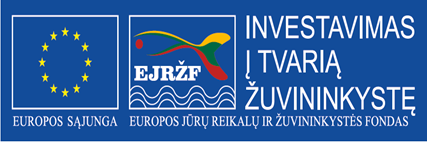 KVIETIMAS TEIKTI VIETOS PROJEKTUS Nr. 5Pietvakarių Lietuvos žuvininkystės regiono vietos veiklos grupė (toliau –Pietvakarių Lietuvos  ŽRVVG) kviečia teikti vietos projektus pagal žvejybos ir akvakultūros regiono vietos plėtros strategiją (toliau – ) „Pietvakarių Lietuvos žuvininkystės regiono vietos veiklos grupės vietos plėtros 2016–2023 m. strategiją“ VPS priemonę „Socialinės gerovės kūrimas ŽRVVG teritorijoje, pritaikant žuvininkystei skirtą infrastruktūrą žuvininkystės verslo ir visuomenės poreikiams“ Nr. BIVP-AKVA-SAVA-1: Bendra kvietimo teikti vietos projektus suma iš Europos jūrų reikalų žuvininkystės fondo (toliau – EJRŽF) ir Lietuvos Respublikos valstybės biudžeto lėšų  yra 96 065,00 Eur,  iš jų 81 655,25 Eur yra EJRŽF lėšos.Vietos projektų finansavimo sąlygų aprašas (toliau – FSA) skelbiamas interneto svetainėje www.pietvakariu-zrvvg.lt, taip pat FSA popierinis variantas prieinamas Pietvakarių Lietuvos žuvininkystės regiono vietos veiklos grupės būstinėje adresu: Pušyno g. 26 Bebruliškės k., LT- 69376, Kazlų Rūdos sen.,  Kazlų Rūdos savivaldybė. Kvietimas teikti vietos projektus galioja nuo 2018 m. lapkričio 21  d. 8:00 val. iki 2018 m. gruodžio 21 d. 17:00 val. Vietos projektų paraiškos priimamos adresu: Pušyno g. 26 Bebruliškės k., LT- 69376, Kazlų Rūdos sen.,  Kazlų Rūdos savivaldybė darbo dienomis darbo metu. Vietos projekto paraišką turi pasirašyti ir ją pateikti vietos projekto paraišką teikiančio juridinio asmens vadovas arba tinkamai įgaliotas asmuo (juridinio asmens įgaliojimas laikomas tinkamu, jeigu jis pasirašytas juridinio asmens vadovo ir ant jo uždėtas to juridinio asmens antspaudas, jeigu jis antspaudą privalo turėti). Tinkamu vietos projekto paraiškos pateikimo būdu laikomas asmeniškas vietos projekto paraiškos pateikimas, kai vietos projekto paraišką tiesiogiai teikia pareiškėjas ar jo įgaliotas asmuo VPS vykdytojui jo buveinės adresu, nurodytu Skelbime.Vietos projektų paraiškos, pateiktos kitu būdu (pvz., paštu, per kurjerį) nei nurodyta Skelbime, yra laikomos pateiktomis netinkamai ir negali būti registruojamos. Netinkamu būdu pateiktų vietos projektų paraiškų teikėjai per 5 (penkias) darbo dienas VPS vykdytojo turi būti informuojami, kad jų vietos projektų paraiškos buvo pateiktos netinkamu būdu, dėl to neregistruojamos.  Per vieną konkrečios VPS priemonės paramos paraiškų priėmimo laikotarpį vietos projekto paraiškos teikėjas gali pateikti vieną vietos projekto paraišką.Informacija apie kvietimą teikti vietos projektus ir vietos projektų įgyvendinimą teikiama darbo dienomis nuo 8.00 val. iki 17.00 val. administracijos darbo patalpose adresu: Pušyno g. 26 Bebruliškės k., LT- 69376, Kazlų Rūdos sen.,  Kazlų Rūdos savivaldybė, elektroniniu paštu: ruta.martisiene@gmail.com, plzrvvg@gmail.com, telefonais: (8 615) 35793, (8 684) 80183.VPS priemonė „Socialinės gerovės kūrimas ŽRVVG teritorijoje, pritaikant žuvininkystei skirtą infrastruktūrą žuvininkystės verslo ir visuomenės poreikiams“ Nr. BIVP-AKVA-SAVA-1Remiamos veiklos: parama skiriama investicijoms į visų rūšių infrastruktūros kūrimą, gerinimą arba plėtojimą – skiriamos aplinkai tvarkyti, viešiesiems pastatams, statiniams gerinti, atnaujinti, viešojo naudojimo infrastruktūrai, susijusiai su laisvalaikio, poilsio, sporto, kultūrine, žvejybos turizmo veikla, ŽRVVG teritorijoje.VPS priemonė „Socialinės gerovės kūrimas ŽRVVG teritorijoje, pritaikant žuvininkystei skirtą infrastruktūrą žuvininkystės verslo ir visuomenės poreikiams“ Nr. BIVP-AKVA-SAVA-1Tinkami vietos projektų vykdytojai: Juridiniai asmenys: Pietvakarių Lietuvos žuvininkystės regiono vietos veiklos grupės teritorijoje įregistruotos ir veiklą vykdančios: asociacijos, turinčios sąsają su žuvininkyste, vietos valdžios institucija (savivaldybė) arba valstybės institucija / organizacija.VPS priemonė „Socialinės gerovės kūrimas ŽRVVG teritorijoje, pritaikant žuvininkystei skirtą infrastruktūrą žuvininkystės verslo ir visuomenės poreikiams“ Nr. BIVP-AKVA-SAVA-1Kvietimui skiriama  paramos lėšų suma 96 065,00 Eur didžiausia galima parama vienam vietos projektui įgyvendinti 96 065,00 Eur VPS priemonė „Socialinės gerovės kūrimas ŽRVVG teritorijoje, pritaikant žuvininkystei skirtą infrastruktūrą žuvininkystės verslo ir visuomenės poreikiams“ Nr. BIVP-AKVA-SAVA-1Paramos vietos projektui įgyvendinti lyginamoji dalis 95 proc.VPS priemonė „Socialinės gerovės kūrimas ŽRVVG teritorijoje, pritaikant žuvininkystei skirtą infrastruktūrą žuvininkystės verslo ir visuomenės poreikiams“ Nr. BIVP-AKVA-SAVA-1Finansavimo šaltiniai: EJRŽF ir Lietuvos Respublikos valstybės biudžeto lėšos.